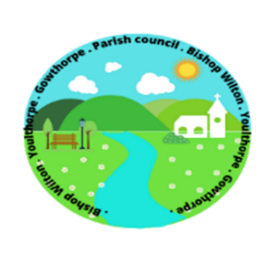 Parish Council of Bishop WiltonMinutes to the Meeting of Bishop Wilton Parish Council, held on Monday 23rd May 2022 directly after the Annual General Meeting which started at 7.00pm Bishop Wilton Village Hall.Present: Cllr P Rigby (Chair); Cllr I Rickatson (Vice Chair); Cllrs Ingrid Haywood; L Hammond, V Kress, S Berry, R Sumpner, S King, J Sangwin and Sandra Morrison (Parish Clerk)Three members of the Public117. The Chair welcomed members and guests, and noted no apologies were received.118. Code of Conduct: Declaration of Interests receivedPecuniary – Cllr Rickatson agenda item 12 (b) Planning application 22/01434/PLFnon-pecuniary – Cllr Hammond agenda items 12 planning, as sits on ERYC planning committees. Cllr Sumpner and all members agenda item 12 (b) Planning application 22/01434/PLFgranting of dispensations  - none119. 7.47 pm meeting temporarily suspended to allow for a period of public participation. A resident wished to speak regarding planning application 22/01213/PLF heard at the meeting of 11th May, in respect of an ice cream parlour. Cllr Rickatson advised that highways have submitted comments that 3 passing places are needed on the access road. The Parish Council’s concerns were the access road and not the ice cream parlour itself. The resident advised the council that he felt that the unmade road would help reduce the speed of vehicles, and this would be a benefit. The access road has been made safe and pot holes have been filled. It is anticipated that there will be good foot traffic from walkers. All marketing will be done on line, not through road signage. The proposal is a farm ice cream parlour with farm animals. Local milk products will be used. Meeting reopened 7.50pm120. It was proposed by Cllr Haywood and seconded by Cllr Sangwin that the clerk write to the planning officer advising that the council’s concerns regarding the access road have been addressed. Passed121. It was proposed by Cllr Sumpner and seconded by Cllr King that the minutes of the meeting 11th May be recorded as a correct record, subject to an amendment on minute reference 101 (c) being changed to read it was proposed by Cllr Hammond and seconded by Cllr Sumpner that Cllr Hammond contact ERYC for approval of siting of 2 litter bins.122.Ward Councillor’s Report.Ward Cllr Hammond reported that the damage to the chevron sign at the bottom of Garrowby Hill on the A166 was reported to him by a resident and will now be replaced by highways by the end of this month.
Vale Crescent and Worsendale Road will be getting pothole repairs (although a long term solution for Vale Crescent is being looked at as pot holes are not deep enough to be filled.).

Highways are happy for the Parish Council to plant trees along Braygate subject to local consultation and specifics on species from the councils tree team.
Litter bins: about £450 each and both locations have been advised as being acceptable,  but need to pick an end of the Balk, Youlthorpe.123.Matters Arising:  update on outstanding items from previous meeting. The parish council have been advised that they cannot gift money to the proposed Community Benefit Trust. The trust could however apply to the Council for funding for a specific project. Halifax Estate and the village shop intend to explore their options further, but it is not now considered to be a council matter.The trees on Garrowby Road need cutting back as now obstructing the power lines. Cllr Hammond has reported the matter to ERYC, clerk to send further report to Northern Power Grid.Cllr Hammond has obtained approval from ERYC for the proposed tree planting project. An article is to be posted in the Parish Pump asking for feedback, comments and any objections, as means of a public consultation. Cllr Hammond also to post on social media. To be discussed further at the next meeting.Road closure notices have been approved and signage notices have been received in respect of the Queens Jubilee celebrations. The craft ladies have made 85 mtrs of bunting, which will be displayed around the picnic area. The first official grass cut of the green will be on the 27th May, cuttings to be collected by residents. It was proposed by Cllr Rigby and seconded by Cllr Sangwin that the £78.12 spent by the craft ladies be reimbursed from the ERYC jubilee grant, subject to approval from ERYC. PassedA playground working party has treated areas of nettles with salt. The agreed repair work to the play equipment to commence in June. 124. Finance:It was proposed by Cllr Haywood and seconded by Cllr Kress that the accounts and bank reconciliation to 31st March 2022 be approved. PassedIt was proposed by Cllr Hammond and seconded by Cllr Haywood that this council do declare themselves exempt from a limited assurance review and that the AGAR exemption statement be signed and submitted. PassedThe financial officers report was received and it was noted that there had been some account errors from previous years, that had not been picked up by the previous auditor. Report attached.The internal auditors report was approved and it was noted that there were no further comments.The assertion statement as AGAR schedule 2 was discussed, agreed and signed.It was proposed by Cllr Berry and seconded by Cllr Kress that AGAR Accounting statement be approved. PassedIt was proposed by Cllr Sangwin and seconded by Cllr Kress that the accounts and bank reconciliation to date be approved. Passed.It was proposed by Cllr Hammond and seconded by Cllr King to approve payment of internal auditors’ invoice 22/689 £100. PassedAfter discussion it was proposed by Cllr Hammond and seconded by Cllr Haywood that the budget for financial year ending 2023 be uplifted to include capital costs of £1000 in respect of the roundabout, £1000 for two new litter bins, and £2000 for relocation of benches. PassedIt was agreed that the project budget for financial year ending 2023 be £4000 as item i) above.Cllr King advised that she has contacted the chair of the Village Hall committee who is aware that they need to apply to the Parish Council through the small grant funding scheme  if they need financial support for installation of cctv equipment.It was proposed by Cllr Berry and seconded by Cllr Haywood that two additional benches be installed near the community shop. Motion failed.It was proposed by Cllr Sumpner and seconded by Cllr King that payment as per schedule 2 in respect of the clerk’s salary be approved. PassedIt was proposed by Cllr Hammond and seconded by Cllr Haywood that this Council should continue to support the cost of the grass cutting at St Edith’s church. Passed – Cllr Sumpner against. It is noted that the clerk had drawn the council’s attention to the legal view of NALC on this matter.125. Community Issues: councillors to report any relevant issues to the council deferred to next meeting as belowTo discuss and formulate options for renewable energy installation within the conservation areaTo discuss setting up of a Parish Community Speed Watch Group To confirm procurement of litter bins as per last meeting 126. Correspondence: to note the correspondence received since last meeting. An Email received from Newbald Parish Council was circulated- no commentsThe Wolds Weighton Parish/Town News Release was circulated. No commentsAn email has been received from D Lord regarding the felling of trees at Worsendale Plantation.127. The new parish council web site is still being developed.128. Agenda item requests for next meeting. – review of jubilee events and consultation on tree planting 129. The following Planning Applications were consider22/01403/VARProposal: Variation of Condition 7 (approved plans) of planning permission 21/00545/VAR (Variation of Condition 8 (approved plans) of planning permission 20/03397/VAR (Variation of Condition 7 (approved plans of planning permission 18/00339/PLF (Conversion and extension to existing outbuildings to form music studio in connection with main dwelling, erection of two storey extension to side, re-instatement of conservatory, single storey extension and construction of balcony to side of main dwelling and alteration to residential curtilage (revised scheme of 16/00085/PLF) to allow design modifications) to allow re-building of former garage within music studio.Location: The Old Windmill Belthorpe Lane, Bishop Wilton, YO42  1SBApplicant: Ms Rosie HamletApplication Type: Variation of Condition(s)It was proposed by Cllr Rigby and seconded by Cllr Haywood that no  objections be raised. Passed22/01434/PLFProposal: Erection of detached dwelling with integral garage and associated access and parking (Revised scheme of planning approval 21/01825/PLF)Location: land South East of Larch House Main Street Bishop Wilton YO42 1SSApplicant: Mr & Mrs RickatsonApplication Type: Full Planning Permission Cllr Rigby advised that he had visited the property and consulted with residents on either side, who had no objections. It was proposed by Cllr Sumpner and seconded by Cllr King that the council should object to this proposal. FailedIt was proposed by Cllr Kress and seconded by Cllr Rickatson that the council should raise no objections to this proposal. Passed22/0164/TCAProposal: Crown reduce 3 no Yew trees (T1, T2 and T3) to 5 metres in height and reshape to make the church clock visibleLocation: St Ediths Church, Main Street, Bishop Wilton, YO42 1SPApplicant: Mrs Jan DanbyApplication Type: Tree works in a conservation area.It was proposed by Cllr Haywood and seconded by Cllr Sumpner that this proposal should be supported and no objections should be raised. Passed22/01541/PLFProposal: Erection of a single storey extension to side, bay window to front and addition of cladding following removal of existing brick shed to rear, utility to side and existing bay window to front and erection of railing to front following removal of existing gate.Location: 80 Main Street, Bishop Wilton, YO42 1SPApplicant: Mr & Mrs LandApplication Type: Full Planning Permission It was proposed by Cllr Sumpner and seconded by Cllr Kress that this application be supported as an enhancement to the village. PassedThe date of next meeting was confirmed as 27th June 2022Meeting closed 21.25 pm Approved as a correct record.Signed  Chair                                              Date: 